Anglo Saxon Kennings Planning Sheet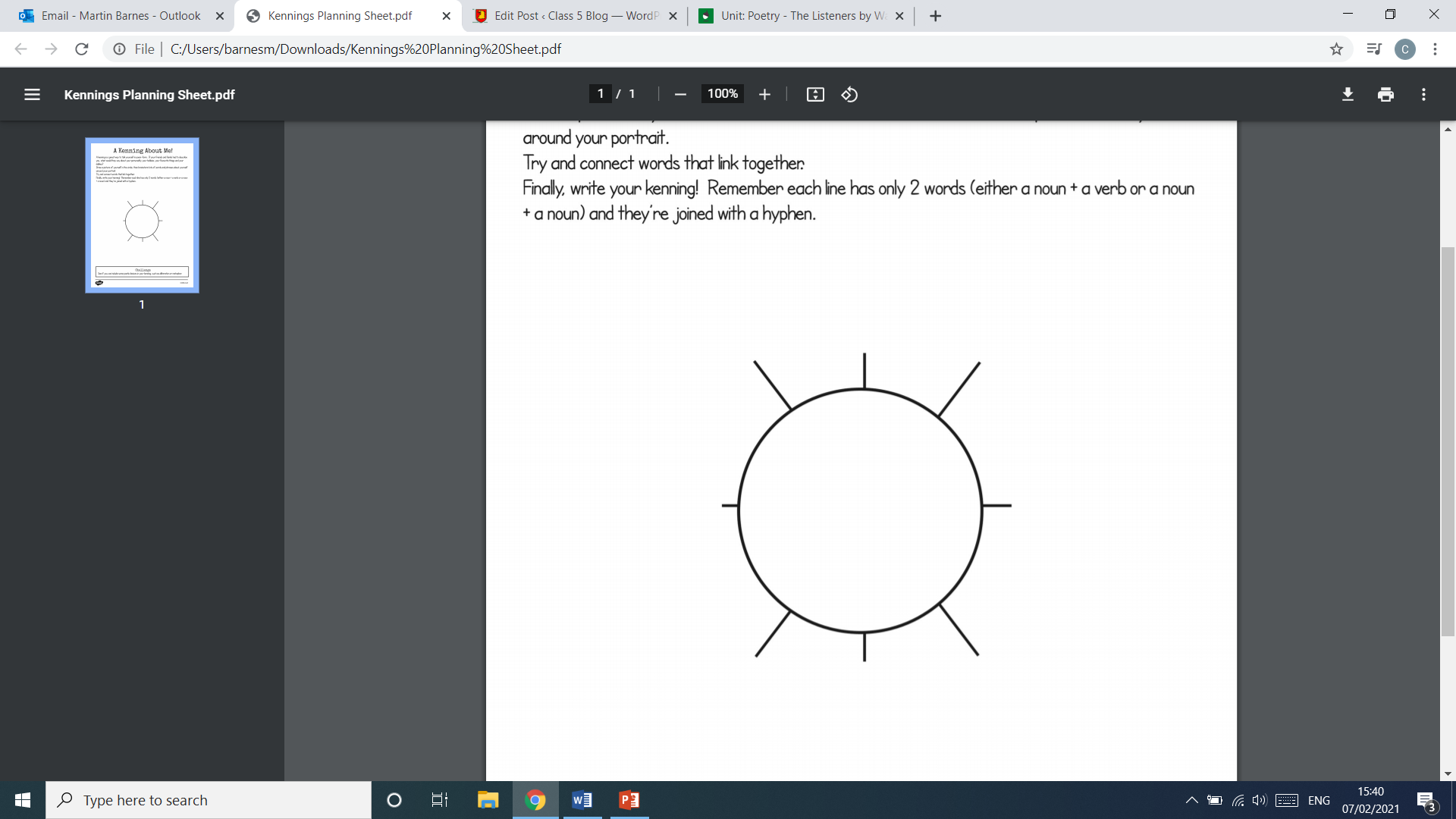 Please use this sheet to come with ideas about what Anglo Saxons do before you write your kenning. Think about their lifestyle, the jobs they had to do in the villages and when they had to go into battle.